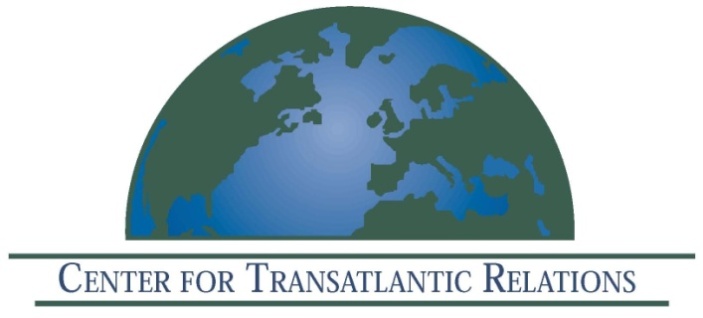 The Center for Transatlantic Relations, Johns Hopkins UniversityEU Center of Excellence Washington DC Invites you to attend a book launch eventTransatlantic Energy FuturesStrategic Perspectives on Energy Security, Climate Change and New Technologies in Europe and the United StatesEdited byDavid Koranyi Center for Transatlantic Relations Thursday, December 8, 20119:30 am–11:50 amKenney Auditorium1740 Massachusetts Avenue NWWashington, DC 200369.30 – 9.40 Welcome by Daniel S. Hamilton, Director, Center for Transatlantic Relations 9.40 – 9.50 Introduction by David Koranyi, editor, Center for Transatlantic Relations
9.50 – 10.05 Keynote speech by Jonathan Elkind, Principal Deputy Assistant Secretary of Policy and International Affairs, U.S. Department of Energy 10.05 – 11.05 Panel I: Natural Gas and Transatlantic Energy SecurityModerator: David Koranyi, Center for Transatlantic Relations Frank Umbach, Senior Associate and Head of the Programme “International Energy Security” at the Centre for European Security Strategies(CESS, GmbH) and Associate Director at the European Centre for Energy and Resource Security (EUCERS) at King's College, CambridgeTaras Kuzio, Non-Resident Fellow, Center for Transatlantic RelationsAdnan Vatansever, Senior Associate in the Energy and Climate Program at the Carnegie Endowment for International PeaceKornél Andzsans-Balogh, Researcher, Regional Center for Energy Policy Research (REKK)11.05 – 11.50 Panel II: Renewables, innovation and new technologies Moderator: Kurt Volker, Managing Director, Center for Transatlantic RelationsMark Olsthoorn, Visiting Scholar, University of Maryland, Center for Integrative Environmental Research (CIER)Pal Belenyesi, Visiting Scholar, Florence School of Regulation at the European University InstituteMichael Stanton-Geddes, Center for Transatlantic RelationsDominic Marcellino, Research Fellow, Ecologic Institute, Washington, D.C.12.00 Lunch 